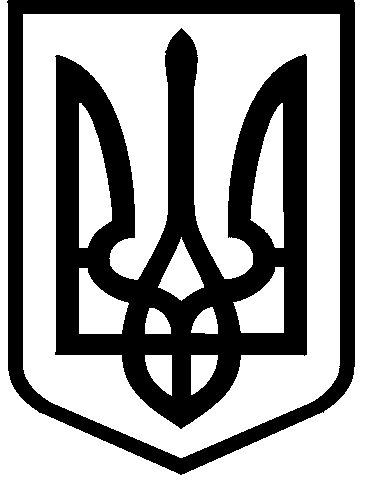 КИЇВСЬКА МІСЬКА РАДАІХ СКЛИКАННЯПОСТІЙНА КОМІСІЯ З ПИТАНЬ КУЛЬТУРИ, ТУРИЗМУ ТА СУСПІЛЬНИХ КОМУНІКАЦІЙ01044, м. Київ, вул. Хрещатик, 36                                                        тел.:(044)202-72-25; тел./факс(044)202-73-05                                                     Протокол № 3/19 чергового засідання постійної комісії Київської міської радиз питань культури, туризму та суспільних комунікацій (Комісії)від 17.02.2022Місце проведення: Київська міська рада, м. Київ, вул. Хрещатик, 36, кулуари                                   (4-й поверх), початок засідання – 10.30.Склад Комісії: 3 депутати Київської міської ради: МУХА Вікторія Вячеславівна – голова Комісії; БОГАТОВ Костянтин Володимирович – заступник голови Комісії; АНДРУСИШИН Володимир Йосифович – секретар Комісії. 	Присутні: 3 депутати Київської міської ради, члени Комісії:МУХА Вікторія Вячеславівна – голова Комісії, головуюча; БОГАТОВ Костянтин Володимирович – заступник голови Комісії;АНДРУСИШИН Володимир Йосифович – секретар Комісії.Запрошені та присутні:ЛЕЛЮК Роман Валерійович – директор Департаменту суспільних комунікацій виконавчого органу Київської міської ради (Київської міської державної адміністрації);ГЛОБЕНКО Леся Василівна – начальник управління інформаційної політики та комунікацій Департаменту суспільних комунікацій виконавчого органу Київської міської ради (Київської міської державної адміністрації);ДАНИЛЬЧУК Анатолій Іванович – заступник головного бухгалтера Департаменту суспільних комунікацій виконавчого органу Київської міської ради (Київської міської державної адміністрації);ЯВОРОВСЬКИЙ Геннадій Леонідович – заступник директора Департаменту культури виконавчого органу Київської міської ради (Київської міської державної адміністрації);ДВОРНІКОВ Віктор Металович – перший заступник Департаменту земельних ресурсів виконавчого органу Київської міської ради (Київської міської державної адміністрації);ЛЯЩЕНКО Юрій Євгенович – виконуючий обов’язки директора комунального підприємства Київської міської ради телекомпанія «Київ»;ЛЯЩЕНКО Наталія Борисівна – виконуюча обов’язки директора комунального підприємства «Радіостанція «Голос Києва»;КОМАРОВСЬКИЙ Михайло Володимирович – креативний продюсер комунального підприємства Київської міської ради телекомпанія «Київ»;МЯГКОВА Олена Василівна – голова профспілки, художній керівник комунального підприємства Київської міської ради телекомпанія «Київ»;МІГЛАЗОВ Євген Васильович – головний телеоператор комунального підприємства Київської міської ради телекомпанія «Київ»;В’ЯЛЕЦЬ Андрій Васильович – заступник генерального директора Національного історико-архітектурного музею «КИЇВСЬКА ФОРТЕЦЯ»;ДЖУГАСТРАНСЬКИЙ Сергій Володимирович – голова Ради громади релігійної організації «РЕЛІГІЙНА ГРОМАДА ХРИСТИЯН ВІРИ ЄВАНГЕЛЬСЬКОЇ «ЦАРСТВО БОЖЕ» У ДАРНИЦЬКОМУ РАЙОНІ»;ЯКИМЧУК Дмитро Миколайович – адвокат, представник релігійної організації «РЕЛІГІЙНА ГРОМАДА ХРИСТИЯН ВІРИ ЄВАНГЕЛЬСЬКОЇ «ЦАРСТВО БОЖЕ» У ДАРНИЦЬКОМУ РАЙОНІ»;ЗДІБЕЛЬ Роман Олегович – адвокат, представник релігійної організації «РЕЛІГІЙНА ГРОМАДА ХРИСТИЯН ВІРИ ЄВАНГЕЛЬСЬКОЇ «ЦАРСТВО БОЖЕ» У ДАРНИЦЬКОМУ РАЙОНІ»;СИНЮЧЕНКО Наталія Аркадіївна – головний спеціаліст управління забезпечення діяльності постійних комісій Київської міської ради, забезпечує діяльність постійної комісії Київської міської ради з питань культури, туризму та суспільних комунікацій;ІГНАТЕНКО Тетяна Іванівна – заступник начальника управління забезпечення діяльності постійних комісій Київської міської ради, забезпечує діяльність постійної комісії Київської міської ради з питань культури, туризму та суспільних комунікацій.                                              Порядок денний:Розгляд проєкту рішення Київської міської ради «Про надання  НАЦІОНАЛЬНОМУ ІСТОРИКО-АРХІТЕКТУРНОМУ МУЗЕЮ «КИЇВСЬКА ФОРТЕЦЯ» в постійне користування земельної ділянки для експлуатації та обслуговування пам’яток архітектури (фортифікації) у пров. Лабораторному у Печерському районі міста Києва» (343976525)(подання заступника голови Київської міської державної адміністрації Петра ОЛЕНИЧА; доручення заступника міського голови – секретаря Київської міської ради Володимира БОНДАРЕНКА від 08.02.2022 № 08/231-366/ПР).Розгляд проєкту рішення Київської міської ради «Про внесення змін до договору оренди земельної ділянки від 13 квітня 2006 року №63-6-00357, укладеного між Київською міською радою та суб’єктом підприємницької діяльності – фізичною особою Когут Русланою Іванівною» (609824795) (подання заступника голови Київської міської державної адміністрації Петра ОЛЕНИЧА; доручення заступника міського голови – секретаря Київської міської ради Володимира БОНДАРЕНКА від 13.01.2022 № 08/231-57/ПР).Розгляд звернення профспілкового комітету первинної профспілкової організації Комунального підприємства Київської міської ради «Телекомпанія «Київ» (далі – телекомпанія) на адресу Комісії з проханням сприяти у виділенні додаткового бюджетного фінансування з метою підвищення заробітної плати працівникам телекомпанії до ринкових реалій та внесення відповідних змін до Міської цільової програми розвитку інформативно-комунікативної сфери міста Києва на 2022-2024 роки (вх. від 08.02.2022 №08/3069).СЛУХАЛИ: МУХУ В. В., головуючу на засіданні, щодо прийняття за основу порядку денного з 3 (трьох) питань засідання Комісії від 17.02.2022 року.ВИРІШИЛИ: прийняти за основу порядок денний з 3 (трьох) питань засідання Комісії від 17.02.2022 року.ГОЛОСУВАЛИ: «за» - 3, «проти» - 0, «утрималось» - 0, «не голосували» - 0.Рішення прийнято.СЛУХАЛИ: МУХУ В. В., головуючу на засіданні, щодо пропозицій про доповнення чи зняття питань з порядку денного засідання Комісії від 17.02.2022 року.Пропозицій не надійшло.Запропонувала прийняти в цілому порядок денний з 3 (трьох) питань засідання Комісії від 17.02.2022 року.ВИРІШИЛИ: прийняти в цілому порядок денний з 3 (трьох) питань засідання Комісії від 17.02.2022 року.ГОЛОСУВАЛИ: «за» - 3, «проти» - 0, «утрималось» - 0, «не голосували» - 0.Рішення прийнято.СЛУХАЛИ: МУХУ В. В., головуючу на засіданні, яка відповідно до статті 18 Регламенту Київської міської ради, затвердженого рішенням Київської міської ради від 04.11.2021 №3135/3176, звернулася до депутатів Комісії з пропозицією заявити про наявність реального чи потенційного конфлікту інтересів.Заяв не надійшло.                             Розгляд (обговорення) питань порядку денного:Розгляд проєкту рішення Київської міської ради «Про надання  НАЦІОНАЛЬНОМУ ІСТОРИКО-АРХІТЕКТУРНОМУ МУЗЕЮ «КИЇВСЬКА ФОРТЕЦЯ» в постійне користування земельної ділянки для експлуатації та обслуговування пам’яток архітектури (фортифікації) у пров. Лабораторному у Печерському районі міста Києва» (343976525)(подання заступника голови Київської міської державної адміністрації Петра ОЛЕНИЧА; доручення заступника міського голови – секретаря Київської міської ради Володимира БОНДАРЕНКА від 08.02.2022 № 08/231-366/ПР).СЛУХАЛИ: МУХУ В. В. про проєкт рішення Київської міської ради «Про надання  НАЦІОНАЛЬНОМУ ІСТОРИКО-АРХІТЕКТУРНОМУ МУЗЕЮ «КИЇВСЬКА ФОРТЕЦЯ» в постійне користування земельної ділянки для експлуатації та обслуговування пам’яток архітектури (фортифікації) у пров. Лабораторному у Печерському районі міста Києва».ВИСТУПИЛИ: ДВОРНІКОВ В. М., МУХА В.В., ЯВОРОВСЬКИЙ Г. Л.Під час виступу та обговорення зазначено, що на вказаній земельній ділянці площею 0,8739 га розташована нежитлова будівля (капонір №1) площею 470,4 кв. м, яка перебуває в комунальній власності територіальної громади міста Києва, та передана  НАЦІОНАЛЬНОМУ ІСТОРИКО-АРХІТЕКТУРНОМУ МУЗЕЮ «КИЇВСЬКА ФОРТЕЦЯ» в оперативне управління. Право власності зареєстровано в установленому порядку. Вид використання – для експлуатації та обслуговування пам’яток архітектури (фортифікації). Цільове призначення – для забезпечення охорони об’єктів культурної спадщини. Департамент культури виконавчого органу Київської міської ради (Київської міської державної адміністрації) підтримує зазначений проєкт рішення.ВИРІШИЛИ: проєкт рішення Київської міської ради «Про надання  НАЦІОНАЛЬНОМУ ІСТОРИКО-АРХІТЕКТУРНОМУ МУЗЕЮ «КИЇВСЬКА ФОРТЕЦЯ» в постійне користування земельної ділянки для експлуатації та обслуговування пам’яток архітектури (фортифікації) у пров. Лабораторному у Печерському районі міста Києва» від 08.02.2022 № 08/231-366/ПР) підтримати.ГОЛОСУВАЛИ: «за» - 3, «проти» - 0, «утрималось» - 0, «не голосували» - 0. 	Рішення прийнято.Розгляд проєкту рішення Київської міської ради «Про внесення змін до договору оренди земельної ділянки від 13 квітня 2006 року №63-6-00357, укладеного між Київською міською радою та суб’єктом підприємницької діяльності – фізичною особою Когут Русланою Іванівною» (609824795) (подання заступника голови Київської міської державної адміністрації Петра ОЛЕНИЧА; доручення заступника міського голови – секретаря Київської міської ради Володимира БОНДАРЕНКА від 13.01.2022 № 08/231-57/ПР).СЛУХАЛИ: МУХУ В. В. про проєкт рішення Київської міської ради «Про внесення змін до договору оренди земельної ділянки від 13 квітня 2006 року №63-6-00357, укладеного між Київською міською радою та суб’єктом підприємницької діяльності – фізичною особою Когут Русланою Іванівною».ВИСТУПИЛИ: ДВОРНІКОВ В. М., МУХА В.В., БОГАТОВ К. В.Під час виступу та обговорення зазначено, що пропонується заміна сторони, а саме: фізичної особи Когут Руслани Іванівни на юридичну особу - релігійну організацію «РЕЛІГІЙНА ГРОМАДА ХРИСТИЯН ВІРИ ЄВАНГЕЛЬСЬКОЇ «ЦАРСТВО БОЖЕ» У ДАРНИЦЬКОМУ РАЙОНІ М. КИЄВА» у зв’язку зі зміною власника майна. Діюча оренда до 13.04.2031 року. Земельна ділянка площею 0,2965 га, забудована нежитловими приміщеннями – об’єктами торгівлі та громадського харчування загальною площею 6188,6 кв. м, які згідно з відомостями Державного реєстру речових прав на нерухоме майно належать на праві приватної власності зазначеній релігійній організації. ВИРІШИЛИ: проєкт рішення Київської міської ради «Про внесення змін до договору оренди земельної ділянки від 13 квітня 2006 року №63-6-00357, укладеного між Київською міською радою та суб’єктом підприємницької діяльності – фізичною особою Когут Русланою Іванівною» від 13.01.2022 № 08/231-57/ПР підтримати.ГОЛОСУВАЛИ: «за» - 3, «проти» - 0, «утрималось» - 0, «не голосували» - 0. 	Рішення прийнято.Розгляд звернення профспілкового комітету первинної профспілкової організації Комунального підприємства Київської міської ради «Телекомпанія «Київ» (далі – телекомпанія) на адресу Комісії з проханням сприяти у виділенні додаткового бюджетного фінансування з метою підвищення заробітної плати працівникам телекомпанії до ринкових реалій та внесення відповідних змін до Міської цільової програми розвитку інформативно-комунікативної сфери міста Києва на 2022-2024 роки (вх. від 08.02.2022 №08/3069).СЛУХАЛИ: МУХУ В. В. про звернення профспілкового комітету первинної профспілкової організації Комунального підприємства Київської міської ради «Телекомпанія «Київ» (далі – телекомпанія) на адресу Комісії з проханням сприяти у виділенні додаткового бюджетного фінансування з метою підвищення заробітної плати працівникам телекомпанії до ринкових реалій та внесення відповідних змін до Міської цільової програми розвитку інформативно-комунікативної сфери міста Києва на 2022-2024 роки.ВИСТУПИЛИ: ЛЯЩЕНКО Н. Б., МЯГКОВА О. В., ЛЯЩЕНКО Ю. Є., КОМАРОВСЬКИЙ М. В., МУХА В. В., ЛЕЛЮК Р.В., БОГАТОВ К. В.Під час виступу та обговорення зазначено, що протягом 2019-2021 року сформовано професійний досвідчений сталий колектив, усі ланки якого працюють злагоджено. В умовах карантинних обмежень абсолютна більшість фахівців працює з подвійним навантаженням, виконуючи обов’язки колег, які перебувають на лікарняних. Реалізуються нові креативні задачі - перехід на безкоштовний етер та мовлення в форматі HD якості, оновлення візуального оформлення каналу. Знімальні групи працюють 24/7, забезпечуючи оперативне висвітлення усіх подій, що відбуваються у Київському регіоні. Також, у повній мірі висвітлюється та своєчасно доноситься до громадськості інформація стосовно актуальної суспільно-політичної ситуації  в країні. На 2022 рік на оплату праці заплановані видатки, що забезпечать для працівників телеканалу середню заробітну плату, яка в рази є меншою за заробітну плату для працівників державних телеканалів «Дом» та «Рада». Така ситуація призводить до відтоку кращих професійних кадрів з телеканалу «Київ» (за 2021 рік звільнилися серед інших 15 ведучих, 7 телеоператорів, 6 дизайнерів, 19 режисерів, 2 продюсери), а також до додаткових витрат (зокрема, внаслідок виплат компенсацій за невикористані відпустки).  Виникає реальний ризик, що тотальна плинність кадрів призведе до неможливості підтримання досягнутого належного рівня якості роботи телеканалу. Тому, наразі вкрай важливо вирішити питання стосовно виділення додаткового бюджетного фінансування з метою приведення заробітної плати працівникам Комунального підприємства Київської міської ради «Телекомпанія «Київ» до рівня ринкових реалій, йдеться про близько 12, 0 млн грн на 2022 рік для журналістського, операторського, технічного складу та творчої випускової групи. Керівник Департаменту суспільних комунікацій виконавчого органу Київської міської ради (Київської міської державної адміністрації) висловився про цілковиту підтримку зазначеного питання.ВИРІШИЛИ: 1) зазначене звернення підтримати;2) виконавчому органу Київської міської ради (Київській міській державній адміністрації) опрацювати питання, порушене у зазначеному зверненні, з метою його позитивного вирішення, та надати Комісії інформацію за результатами опрацювання.ГОЛОСУВАЛИ: «за» - 3, «проти» - 0, «утрималось» - 0, «не голосували» - 0. 	Рішення прийнято.Голова комісії                                                                               Вікторія МУХАСекретар комісії                                                     Володимир АНДРУСИШИН